Foreign trade turnover of goods in total and by countries in January - December 2021Foreign trade turnover in January – December 2021 (based on temporary data) in exports at current prices amounted to PLN 1305.2 bn, while in imports - PLN 1308.1 bn. The negative balance reached the level of PLN 2.9 bn, while in the same period 2020 it was positive and amounted to PLN 47.2 bn. In comparison to the corresponding period of 2020 exports increased by 22.8%, while imports by 28.0%.Foreign trade turnover expressed in US dollars and in EURExports expressed in USD amounted to 339.3 bn, while imports amounted to USD 339.7 bn (an increase in exports of 24.4% and in imports of 30.3%). The negative balance reached the level of USD 0.4 bn, while in the same period of 2020 year amounted to USD 12.0 bn. Exports expressed in EUR amounted to 285.8 bn, while imports amounted to EUR 286.4 bn (an increase in exports of 19.1% and in imports of 24.8%). The negative balance reached EUR 0.6 bn, while EUR 10.5 bn in the same period of 2020.Foreign trade turnover of goods in total and by groups of countriesPoland has the largest share in total exports with the developed countries – 86.3% (of which EU 74.8%) and in imports – 62.5% (of which EU 53.8%), in comparison with 86.3% (of which EU 74.1%) and 65.1% (of which EU 55.4%) in the corresponding period in 2020 year. However, the smallest share was observed with the countries of Central and Eastern Europe, which in total exports amounted to 5.8%, and in imports – 8.0%, in comparison with 6.0% and 6.1% in the January – December 2020 period.The negative balance was recorded with the developing countries – minus PLN 281.7 bn (minus USD 73.0 bn, minus EUR 61.6 bn) and with the countries of Central and Eastern Europe minus PLN 29.7 bn (minus USD 7.6 bn, minus EUR 6.5 bn). The positive balance was obtained in turnover with the developed countries PLN 308.5 bn (USD 80.2 bn, EUR 67.6 bn), of which with the EU countries the balance of PLN 272.2 bn (USD 70.7 bn, EUR 59.6 bn).Table 1. Foreign trade turnover of goods in total and by groups of countriesForeign trade turnover by major countriesAfter twelve months of this year among the main trade partners of Poland a decrease both in exports and imports was not observed compared to the same period of the last year.The turnover with the top ten of Polish trade partners in exports accounted for 65.1% (66.0% in the same period of the last year), while in total imports – 65.3% (in comparison with 64.3% in January – December 2020).The share of Germany in exports decreased in comparison with the corresponding period of the last year by 0.3 pp and amounted to 28.7% and in imports decreased by 1.0 pp and accounted for 20.9%. The positive balance amounted to PLN 100.6 bn (USD 26.2 bn, EUR 22.0 bn) in comparison with PLN 85.6 bn (USD 21.9 bn, EUR 19.2 bn) in the same period of 2020. Table 2. Foreign trade turnover by major countries Imports by country of consignment – total and groups of countiesThe highest turnover in imports by country of consignment Poland recorded with the developed countries - PLN 934.4 bn, of which with the EU – PLN 862.7 bn, compared to PLN 756.3 bn, of which with the EU - PLN 688.2 bn in the same period of 2020.Table 3. Imports by country of consignment – total and groups of countiesImports by country of consignment – countriesThe share of Germany in imports by country of consignment in comparison with imports by country of origin was higher by 5.4 pp, accordingly the share of the Netherlands was higher by 2.3 pp, Belgium by 1.3 pp, France by 0.5 pp and Czechia by 0.5 pp. Table 4. Imports by country of consignment – countries After twelve months of 2021 trade turnover in goods according to the SITC nomenclature compared to the same period of 2020 year, reported an increase in all commodity sections both in exports and imports.In exports the largest increase concerned mineral fuels, lubricants and related materials (by 73.6%), animal and vegetable oils, fats and waxes (by 53.5%), crude materials inedible, except fuels (by 35.0%), manufactured goods classified chiefly by material (by 28.4%), chemicals and related products (by 24.7%), miscellaneous manufactured articles (by 22.2%), machinery and transport equipment (by 21.2%), commodities and transaction not classified elsewhere in the SITC (by 20.7%), food and live animals (by 13.8 %) and beverages and tobacco (by 2.7 %).In imports an increase was recorded in commodities and transaction not classified elsewhere in the SITC (by 230.0%), mineral fuels, lubricants and related materials (by 54.4%), animal and vegetable oils, fats and waxes (by 41.3%), manufactured goods classified chiefly by material (by 37.8%), crude materials inedible, except fuels (by 35.3%), chemicals and related products (by 30.4%), machinery and transport equipment (by 22.1%), miscellaneous manufactured articles (by 21.3%), food and live animals (by 10.5%) and beverages and tobacco (by 6.4%).Chart 1. Composition of exports by sections according to SITC nomenclature in I - XII 2021Chart 2. Composition of imports by sections according to SITC nomenclature in I - XII 2021SPECIFICATIONI - XII 2021I - XII 2021I - XII 2021I - XII 2021I - XII 2021I - XII 202120202021SPECIFICATIONbn PLNbn USDbn EURI - XII 2020 = 100I - XII 2020 = 100I - XII 2020 = 100I - XII    I - XII    SPECIFICATIONbn PLNbn USDbn EURPLNUSDEURstructure in %structure in %Exports1305.2339.3285.8122.8124.4119.1100.0100.0Developed countries 1126.7292.9246.7122.8124.4119.186.386.3of which EU  976.2253.8213.8124.1125.7120.374.174.8           of which  euro-zone 769.7200.1168.6124.8126.4121.158.159.0Developing countries 103.426.922.6127.0128.8123.27.77.9Count. of Cent. and East. Europe75.119.516.4118.3119.7114.76.05.8Imports (country of origin)1308.1339.7286.4128.8130.3124.8100.0100.0Developed countries 818.1212.7179.2123.8125.4120.065.162.5of which EU  704.0183.1154.2125.1126.7121.255.453.8           of which  euro-zone 584.8152.1128.1125.3126.9121.446.044.7Developing countries 385.199.984.3131.6133.0127.628.829.4Count. of Cent. and East. Europe104.827.122.9169.6170.9163.86.18.0Balance -2.9-0.4-0.6.....Developed countries 308.580.267.6.....of which EU  272.270.759.6.....           of which  euro-zone 184.948.140.5.....Developing countries -281.7-73.0-61.6.....Count. of Cent. and East. Europe-29.7-7.6-6.5.....SPECIFICATION I - XII 2021I - XII 2021I - XII 2021I - XII 2021I - XII 2021I - XII 202120202021SPECIFICATION bn PLNbn USDbn EURI - XII 2020 = 100I - XII 2020 = 100I - XII 2020 = 100I - XII        I - XII        SPECIFICATION bn PLNbn USDbn EURPLNUSDEURstructure in %structure in %EXPORTSEXPORTSEXPORTSEXPORTSEXPORTSEXPORTSEXPORTSEXPORTSEXPORTS1. Germany 374.197.381.9121.6123.2118.029.028.72. Czechia  76.920.016.8123.6125.2119.85.95.93. France 74.619.416.3125.2126.8121.45.65.74. United Kingdom 66.417.214.5109.3110.5105.85.75.15. Italy60.215.713.2131.0132.6127.14.34.66. Netherlands56.214.612.3124.1125.6120.34.34.37. Russia 36.69.58.0115.3116.7111.83.02.88. Sweden36.19.47.9116.0117.5112.52.92.89. United States34.89.07.6116.9118.8113.42.82.710. Slovakia 33.18.67.3124.4125.9120.62.52.5IMPORTS (country of origin)IMPORTS (country of origin)IMPORTS (country of origin)IMPORTS (country of origin)IMPORTS (country of origin)IMPORTS (country of origin)IMPORTS (country of origin)IMPORTS (country of origin)IMPORTS (country of origin)1. Germany273.671.159.9123.2124.7119.421.920.92. China194.350.442.5132.6133.9128.714.414.93. Russia 77.820.117.0172.7173.8166.54.46.04. Italy65.217.014.3124.9126.5121.25.15.05. Netherlands 53.513.911.7132.3134.2128.44.04.16. France 43.511.39.5124.2126.0120.43.53.37. Czechia41.410.89.1128.3129.8124.23.23.28. United States40.410.58.8127.3128.7123.03.13.19. Belgium 32.38.47.1139.0141.2134.82.32.510. South Korea29.67.76.5121.7123.4118.02.42.3SPECIFICATIONI - XII 2021I - XII 2021I - XII 2021I - XII 2021I - XII 2021I - XII 202120202021SPECIFICATIONbn PLNbn USDbn EURI - XII 2020 = 100I - XII 2020 = 100I - XII 2020 = 100I - XII   I - XII   SPECIFICATIONbn PLNbn USDbn EURPLNUSDEURstructure in %structure in %Imports (country of consignment)1308.1339.7286.4128.8130.3124.8100.0100.0Developed countries 934.4242.9204.6123.5125.1119.874.571.4of which EU  862.7224.3188.9125.4127.0121.567.866.0           of which  euro-zone 731.6190.2160.2125.5127.1121.757.455.9Developing countries 266.869.258.4137.6139.0133.419.120.4Countries of Cent. and East. Europe106.827.623.4164.0165.2158.36.48.2Balance -2.9-0.4-0.6.....Developed countries 192.250.042.1.....of which EU  113.529.524.9.....           of which  euro-zone 38.19.98.3.....Developing countries -163.4-42.3-35.7.....Countries of Cent. and East. Europe-31.7-8.2-6.9.....SPECIFICATIONI - XII 2021I - XII 2021I - XII 2021I - XII 2021I - XII 2021I - XII 202120202021SPECIFICATIONbn PLNbn USDbn EURI - XII 2020 = 100I - XII 2020 = 100I - XII 2020 = 100I - XIII - XIISPECIFICATIONbn PLNbn USDbn EURPLNUSDEURstructure in %structure in %IMPORTS (country of consignment)IMPORTS (country of consignment)IMPORTS (country of consignment)IMPORTS (country of consignment)IMPORTS (country of consignment)IMPORTS (country of consignment)IMPORTS (country of consignment)IMPORTS (country of consignment)IMPORTS (country of consignment)1. Germany 343,789,475,3122,8124,3119,127,626,32. China 129,833,628,4137,2138,5133,19,39,93. Netherlands 83,721,718,3133,8135,7129,86,26,44. Russia 78,020,217,1167,2168,2161,24,66,05. Italy65,417,014,3125,7127,2121,95,15,06. France50,313,111,0130,4132,1126,23,83,87. Belgium  49,512,910,8131,1133,0127,23,73,88. Czechia49,012,710,7125,6127,1121,73,83,79. Slovakia31,28,16,8128,6130,4124,82,42,410. Spain   30,68,06,7123,4125,2119,72,42,3Prepared by:Trade and Services DepartmentDirector Ewa Adach - StankiewiczPhone: (+48 22) 608 31 24Issued by:
The Spokesperson for the President
of Statistics PolandKarolina BanaszekPhone: (+48) 695 255 011Press Office Phone: (+48 22) 608 38 04 e-mail: obslugaprasowa@stat.gov.plwww.stat.gov.pl/en/     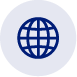 Press Office Phone: (+48 22) 608 38 04 e-mail: obslugaprasowa@stat.gov.pl@StatPoland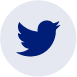 Press Office Phone: (+48 22) 608 38 04 e-mail: obslugaprasowa@stat.gov.pl@GlownyUrzadStatystyczny 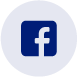 gus_stat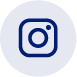 glownyurzadstatystycznygus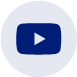 glownyurzadstatystyczny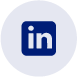 Related informationYearbook of Foreign Trade Statistics of Poland 2021Foreign trade. Mirror and asymmetry statisticsForeign trade. Poland in European UnionForeign trade. Trade in goods by enterprise characteristics (TEC)Foreign Trade. Poland in the worldData available in databasesKnowledge Databases (DBW). Foreign tradeDatabase. . Foreign trade  Terms used inn official statisticsExports of commodities Imports of commoditiesBalance foreign trade commodity turnoverRelated informationYearbook of Foreign Trade Statistics of Poland 2021Foreign trade. Mirror and asymmetry statisticsForeign trade. Poland in European UnionForeign trade. Trade in goods by enterprise characteristics (TEC)Foreign Trade. Poland in the worldData available in databasesKnowledge Databases (DBW). Foreign tradeDatabase. . Foreign trade  Terms used inn official statisticsExports of commodities Imports of commoditiesBalance foreign trade commodity turnover